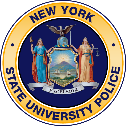 New York State University PolicePolice Lieutenant Annual Performance Appraisal InstructionsPURPOSE:The purpose of any performance appraisal program is employee development. The value of performance appraisal is in the process of communication between supervisor and employee and not merely in the completion of the form. Specific objectives of the Performance Appraisal program are:To increase professional development, skill level, and performance of each employee;To strengthen working relationships between the supervisor and employee;To clarify job duties and responsibilities;To establish mutually-understood standards for measuring performance; andTo aid in promotion and retention.PREPARATION:Supervisor:  Complete the appropriate sections of this annual performance appraisal in advance of your conference with the employee and be prepared to discuss it in detail.Staff employee performance rating: Select the most appropriate box(s) after considering the performance topic using the 1-5 (5 = best) rating system.  If a rating of 1 or 5 is selected supporting documentation or specific statements must be made in the evaluation.Summarize the performance over the past year: This section gives you the opportunity to highlight the employee’s strengths and areas of improvement opportunities.  Specifics and details make the evaluation more meaningful.Indicate or list suggested ways, if any, employee can improve job performance: List the goals, upcoming projects, and training/self-development planned for the employee.  Discuss during the employee conference to confirm target dates.Overall rating of staff employee performance: Select the most appropriate statement(s) to describe the overall appraisal of the employee’s performance.  More than one statement can be selected if more than one description is necessary to most clearly reflect the employee’s performance.Employee Comments (optional): This area is provided to the employee to make comments regarding the evaluation or evaluation process.Signature: The signature area certifies the contents of the performance appraisal have been discussed. Signatures are not optional.Supporting documents can be attached, if necessary.Distribution of Completed Form - Original maintained in the department. A copy is provided to the Human Resource Management Office and the employee.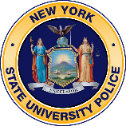  New York State University PolicePolice Annual Performance Appraisal Form - Evaluation Period: January to December Year: __________Instructions: Use this form to document the employee’s annual performance review. This form should be completed by the supervisor and reviewed with the employee. This form is kept in the department’s file to maintain a record of the employee’s annual review.  See General Order 122.10.Employee:Employee Name                 Line #          Badge #       Job Title                        SUNY Campus       Staff Employee Performance Rating:Instructions: The immediate supervisor should complete this section as a part of the employee’s annual review. Each performance topic will be rated accordingly:5   Far above what is required; meets the highest standards4   Above normal expectations and standards3   Consistent with what is expected and considered acceptable2   Below normal expectations and standards1   Does not meet minimum requirementsRATINGSPerformance Topics: Select the most appropriate box(es)	Observance of Work HoursEmployee refers to punctuality in reporting or leaving a duty station in accordance with the designated schedule of working hours. Does the employee remain in their assigned area or do they take an excessive number of breaks and/or leave their assigned areas without permission? Can the employee be relied upon to be working when and where he/she is supposed to be during their shift?AttendanceThis category addresses the employee’s attendance and punctuality record as stated in the NYS Department of Civil Service Attendance and Leave Manual and departmental general orders.Grooming and DressUniformed members of the Department are expected to maintaintheir personal appearance and uniform according to the SUNY Manual for Police and departmental general orders.Adherence to Policies, Procedures & RulesEmployee understands policies of the University and the Police Department and is constantly striving to stay abreast of all changes in Federal, State, and Local laws and policies and procedures.InitiativeDoes the employee identify areas and/or activities that need to be addressed with minimal or no supervision? Employee should demonstrate willingness to take on additional responsibility when needed..RATINGSPerformance Topics: Select the most appropriate box(es)	Organization & Use of TimeDoes the employee manage work assignments effectively? Does the employee maintain necessary records and documents? Does the employee maximize use of his/her time? Does the employee establish appropriate work routines as necessary for the position?Interpersonal RelationsThis category addresses the employee’s interaction with others within or outside the Police Department or University. Employees should strive to create an excellent and lasting impression in employees’ participation and response to the needs of the public, administrators, faculty, students and other agencies. Employees are expected to actively engage in community policing and problem solving.Use of Required TechnologyEmployee is able to operate equipment and other devices required to perform assigned duties.AttitudeDoes the employee address daily responsibilities in a positivemanner within the mission statement of the department?  Does the employee interact with fellow employees and community members in a professional and customer service oriented manner?Job KnowledgeDoes the employee have the basic knowledge and skills to handle his/her assigned duties?Work JudgmentThis area applies to decision making and problem solving and the employee’s ability to recognize, analyze and solve problems, and make recommendations.Job Skill LevelDoes the employee demonstrate the level of knowledge of policy, procedure, and law to perform the daily task of his/her assigned duties? Quality of WorkThis category addresses the employee’s performance of his/her work thoroughly, effectively and accurately. Does the employee complete the appropriate amount of work on time and prioritize tasks?Accepts ResponsibilityDoes the employee demonstrate and perform all tasks that are assigned to his/her particular assignment? Does the employee work effectively with minimal supervision?Accepts Direction and ChangeDoes the employee adapt to change and adjust quickly and effectively? Does the employee accept constructive criticism and suggestions in a positive manner to improve performance?Performance Under StressDoes the employee work effectively and calmly under pressure? Is the employee able to balance multiple tasks? Does the employee control strong emotions such as anger, extreme frustration or stress and demonstrate calm behavior in stressful conditions?RATINGSPerformance Topics: Select the most appropriate box(es)	Operation/Care of EquipmentThis category addresses the employee’s proper maintenance of all required equipment. Does the employee properly wear prescribed safety equipment and inspect specialized equipment to ensure it is in working condition? Does the employee maintain the cleanliness and service maintenance of patrol vehicles assigned to them? Does the employee properly maintain his/her duty weapons?Understands/Follows InstructionsDoes the employee demonstrate the ability to implement tasks and carry out assignments or instructions with little or no supervision?Character (Professional)Employee’s demeanor, activity, personal honesty and ethical standards are in accordance with the SUNY Manual for Police and departmental general orders.Report Writing/Communication SkillsEmployee’s reports and departmental records should be submitted in a timely manner and with minimal errors. Reports and other documents should be well written and concise.Community Policing and Problem SolvingEmployee creates a positive relationship with the community bydemonstrating the tenants of community policing and activelyengaging with members of the campus community. Demonstratesproblem solving skills by working with members of the community toresolve problems and issues that may or may not be criminal innature. Is proactive in making the campus a safe, friendly,welcoming community for all.22.  Driving SkillsThe employee uses safe driving habits and adheres to traffic laws when operating assigned University vehicles.Verbal PersuasivenessIs the employee able to communicate with persons contacted during work assignments without use of threat or intimidation to carry out his/her assigned duties and responsibilities?Performance Topics for Those Who Supervise Others: Select the most appropriate box(es)RATINGSScheduling and CoordinatingSupervisor is proficient in scheduling employees and coordinating daily activities for assigned personnel to ensure proper shift coverage. Supervisor shall monitor payroll and attendance records for personnel assigned to their respective shifts.Training and InstructingSupervisor keeps assigned employees abreast of changes that affect their daily duties. Supervisor is proactive in encouraging personnel to further their job knowledge through continuing education and in service training.RATINGSProfessional DevelopmentSupervisor encourages and supports subordinates to do a better job and enhance education.Evaluating SubordinatesSupervisor maintains records of exemplary or deficient activities and meets with subordinates to discuss those activities.Judgments and DecisionsSupervisor displays sound judgment and makes reasonable decisions in regards to their subordinates.LeadershipSupervisor presents a positive image for subordinates and is proactive and encourages subordinates to do the best job they can do by setting an exemplary example.Summarize the performance over the past year:Indicate or list suggested ways employee can improve job performance:Overall rating of staff employee performance: Select the most appropriate statement(s)Performance is superior, far above what is required. Employee consistently exceeds highest standards.Performance is consistently above normal expectations and standards. Employee excels when compared to others performing the same job.Performance is consistent with what is expected and considered acceptable. Employee is referred to as "doing a good job." Understands and demonstrates basic principles, techniques, and procedures necessary for efficient job performance.Performance is generally below the minimum requirements for the job.Performance does not meet minimum job requirements. Lack of improvement may result in disciplinary action.Employee Comments: (Optional)Signatures:As signed below, we the supervisor and employee certify that the contents of this performance appraisal have been discussed.Employee signature:  	Date 	Supervisor’s signature:	Date 	Chief or Assistant Chief of Police signature:                                                    Date                            NOTE:  Attach supporting documents if necessary.123451234512345123451234512345123451234512345123451234512345123451234512345